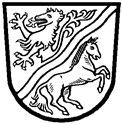 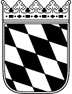 Landratsamt Rottal–InnAntrag auf Umstellung einer deutschen Alt-Fahrerlaubnis und Ausstellungeines Führerscheins nach Muster 1 Fahrerlaubnis-Verordnung (FeV)Allgemeine Daten des Antragstellers/der Antragstellerin: Der Antragsteller/die Antragstellerin ist im Besitz folgender Fahrerlaubnisklassen:Sehhilfe: Sehhilfe erforderlich         keine Sehhilfe erforderlichErklärungen zur Umstellung der alten Führerscheinklasse 3 und zur Schlüsselzahl 95:#Dem Antrag beigefügte Unterlagen: 1 biometrisches Lichtbild (35x45 mm)                    Ärztliche Bescheinigung gem. Anlage 5 FeV Personalausweis bzw. Reisepass 		        Amtliche Bescheinigung der ausstellenden Behörde Führerschein                                                          Nachweis Land- oder Forstwirtschaft Augenärztliches Gutachten                                        (z. B. Beitragsbescheid Berufsgenossenschaft)Hinweise zum Datenschutz finden Sie unter www.rottal-inn.de/datenschutz.  Geburtsdatum  Geburtsname  Vorname(n)  Familienname  Geburtsort  Telefon-/Handynummer  Anschrift       (Straße, Hausnr., PLZ, Ort)Klasse(n):erteilt am:Behörde:Vordruck-, ggf. Listen-Nr.:Ich besitze eine Fahrerlaubnis der Klasse 3, die vor dem 01.01.1999 ausgestellt wurde. Da ich in der Land- oder Forstwirtschaft tätig bin (Nachweis liegt bei), beantrage ich die Fahrerlaubnis der Klasse TIch besitze eine Fahrerlaubnis der Klasse 3, die vor dem 01.01.1999 ausgestellt wurde. Da ich in der Land- oder Forstwirtschaft tätig bin (Nachweis liegt bei), beantrage ich die Fahrerlaubnis der Klasse TIch besitze eine Fahrerlaubnis der Klasse 3, die vor dem 01.01.1999 ausgestellt wurde. Da ich in der Land- oder Forstwirtschaft tätig bin (Nachweis liegt bei), beantrage ich die Fahrerlaubnis der Klasse TIch besitze eine Fahrerlaubnis der Klasse 3, die vor dem 01.01.1999 ausgestellt wurde. Aus diesem Grunde beantrage ich die Fahrerlaubnis der Klasse CE – beschränkt auf das Führen von Fahrzeugkombinationen (Züge 12 bis 18,5 t). Mir ist bekannt, dass diese Fahrerlaubnis bis zum 50. Lebensjahr befristet wird.Ich besitze eine Fahrerlaubnis der Klasse 3, die vor dem 01.01.1999 ausgestellt wurde. Aus diesem Grunde beantrage ich die Fahrerlaubnis der Klasse CE – beschränkt auf das Führen von Fahrzeugkombinationen (Züge 12 bis 18,5 t). Mir ist bekannt, dass diese Fahrerlaubnis bis zum 50. Lebensjahr befristet wird.Ich besitze eine Fahrerlaubnis der Klasse 3, die vor dem 01.01.1999 ausgestellt wurde. Aus diesem Grunde beantrage ich die Fahrerlaubnis der Klasse CE – beschränkt auf das Führen von Fahrzeugkombinationen (Züge 12 bis 18,5 t). Mir ist bekannt, dass diese Fahrerlaubnis bis zum 50. Lebensjahr befristet wird.Die Schlüsselzahl 95 (gewerb. Nutzung) wird beantragtDie Schlüsselzahl 95 wird nicht beantragt     Direktversand                Abholung im Landratsamt                _______________________Ort, Datum     Unterschrift Antragsteller/in